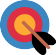 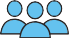 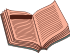 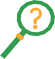 	Instrucciones (Reglas del juego)	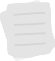 Al hospital central han llegado 5 pacientes:-La cantante Rosalía	-El futbolista Leo Messi-El presentador Pablo Motos-La actriz Jennifer López-La ministra de Educación Isabel CelàTodos ellos vienen con diferentes síntomas. Se trata de que bajo la supervisión de la gerente del hospital, su profesora de biología, lleguen a determinar cuáles son los síntomas de cada paciente y a dictaminar un diagnóstico de la enfermedad que padece cada uno de ellos. Cada equipo va a estudiar a un paciente y para llegar al diagnóstico deberán ir superando una serie de pruebas. OBJETIVO: Todos los pacientes tendrán que haber sido diagnosticadospara poder dar por finalizada la jornada de trabajo y abandonar el hospital.  						  Componentes (Elementos y recursos del juego).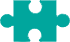    Herramientas (Apps/páginas web)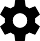 Prueba nº: 1   Materiales:   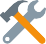 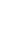 Procedimiento:: Prueba nº:  Materiales: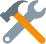 Procedimiento:Prueba nº:  Materiales:Procedimiento: Nº participantes:20  Duración: 1 hora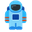 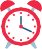 Competencias Clave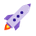 X    Competencia Digital	X  Sentido de la iniciativa y espíritu emprendedorX  Aprender a aprender  Conciencia y expresiones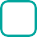 X  Sociales y cívicas	culturalesX    Matemática y competencias	  Comunicación lingüística básicas en ciencia y tecnología Espacios  Aula de clase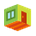 Competencias ClaveX    Competencia Digital	X  Sentido de la iniciativa y espíritu emprendedorX  Aprender a aprender  Conciencia y expresionesX  Sociales y cívicas	culturalesX    Matemática y competencias	  Comunicación lingüística básicas en ciencia y tecnologíaObjetivos: Aplicar los conocimientos adquiridos en los temas trabajados a lo largo del trimestre en la asignatura.Practicar y ampliar vocabulario de los contenidos estudiados en francés.Desarrollar hábitos de trabajo individual y de equipo, de esfuerzo y responsabilidad, así como actitudes de confianza en uno mismo, iniciativa personal, curiosidad, interés y creatividad en el aprendizaje y espíritu emprendedor.Iniciarse en la utilización de las tecnologías de la información y la comunicación, desarrollando un espíritu crítico ante los mensajes que reciben y elaboran.Contenidos (Contenidos a trabajar con la experiencia)Biología y Geología: Anatomía y fisiología de los aparatos digestivo, respiratorio, circulatorio, linfático, excretor. Enfermedades infecciosas. Órganos de los sentidos y sistema nervioso.Francés: Comprensión lectora. Comprensión de textos diversos. Uso de diccionarios, glosarios y de las tecnologías de la información y la comunicación como medio de consulta y aprendizaje.Matemáticas: Números y operaciones.Lengua Castellana y Literatura: Comunicación oral: hablar y escuchar.X CajasX QRX Bata laboratorioX CandadosX Linterna UVX Casillero X Tinta invisibleX TextosX Llaveros X 1 EspejoX Pequeños acertijosX Otros